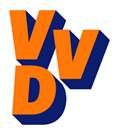 In te vullen door de griffier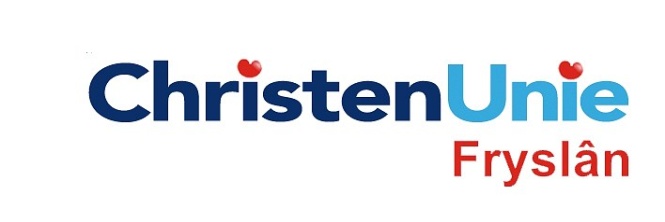 motie nr.ParaafAgendapuntMOTIE ex artikel 29 Reglement van ordeStatenvergadering21 mei 2014Agendapunt06B NRK rapport Decentralisatie natuurbeleid De Staten, in vergadering bijeen op 21 mei 2014Constaterende datFryslân zich voorbereidt op de invoering van de Programmatische Aanpak Stikstof (PAS);ook andere provincies in Nederland hiermee bezig zijn;in dat kader ook de Proeftuin Natura 2000 in Overijssel is ontwikkeld;daarin een aantal ammoniak reducerende maatregelen zijn vastgesteld die ook al operationeel zijn;deze maatregelen mogelijk ook in Fryslân bruikbaar zijn bij de aanvraag van een Natuurbeschermingswetvergunning.Verzoeken het college van Gedeputeerde Staten te onderzoeken in hoeverre de maatregelen uit de Proeftuin Natura 2000 Overijssel bruikbaar zijn in Fryslân en waar mogelijk deze ook toe te passen.en gaan over tot de orde van de dagIndiener(s)(fractie / naam / handtekening)ChristenUnie, Anja HagaVVD, Franke Doting